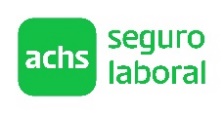 ACTA DE DESIGNACIÓN RESPONSABLE(S)IMPLEMENTACIÓN PROTOCOLO TMERTEmpresa:		 RUT:	Sucursal:	 Dirección:  		El día	del mes de	del año	, se define el (los) responsable (s) de la implementación del protocolo de vigilancia ocupacional por exposición a factores de riesgo de trastornos musculoesqueléticos (MINSAL 2024).El (los) nombre (es) de el (los) responsable (s) de la aplicación del protocolo se definen a continuación:El o las personas a cargo, se compromete(n) a llevar a cabo todas las etapas de implementación del               protocolo de vigilancia ocupacional por exposición a factores de riesgo de trastornos musculoesqueléticos en la empresa, para lo cual realizará reuniones periódicas que apunten a este fin.      Responsable a cargo  de la empresaResponsable de SSTLas Mutualidades de Empleadores son fiscalizadas por la  Superintendencia de Seguridad Social (www.suseso.cl) ACHS CENTER 600 600 2274 -www.achs.clNOMBRERUTCARGOFIRMA